GULBENES NOVADA DOMES LĒMUMSGulbenē2023.gada 30.martā						Nr. GND/2023/264								(protokols Nr.4; 50.p) Par dzīvokļa “Veiši”-6, Galgauska, Galgauskas pagasts, Gulbenes novads, īres līguma pārjaunošanuGulbenes novada pašvaldības dokumentu vadības sistēmā 2023.gada 8.martā ar reģistrācijas numuru GND/5.5/23/575-Š reģistrēts … (turpmāk – iesniedzējs), dzīvesvieta: “…, 2023.gada 8.marta iesniegums, kurā izteikts lūgums pārjaunot īres līgumu Nr.GA/9-9/11/19.Dzīvojamo telpu īres likuma 7.pants nosaka, ka dzīvojamās telpas īres līgumu rakstveidā slēdz izīrētājs un īrnieks, savukārt 9.pants nosaka, ka dzīvojamās telpas īres līgumu slēdz uz noteiktu termiņu.Dzīvojamās telpas īres līgums ar iesniedzēju noslēgts uz nenoteiktu laiku.Atbilstoši Gulbenes novada pašvaldības grāmatvedības uzskaites datiem uz iesnieguma izskatīšanas dienu iesniedzējam ir nenokārtotas maksājumu saistības par dzīvojamās telpas īri EUR 194,81, par apsaimniekošanu EUR 300,70 un par siltuma piegādi EUR 1153,34 apmērā. Pēc SIA “Gulbenes Energo Serviss” sniegtās informācijas iesniedzējam ir nenokārtotas maksājumu saistības par ūdens un kanalizācijas sniegto pakalpojumu 534,71 EUR apmērā.  Pašvaldību likuma 4.panta pirmās daļas 10.punkts nosaka, ka viena no pašvaldības autonomajām funkcijām ir sniegt iedzīvotājiem palīdzību mājokļa jautājumu risināšanā, kā arī veicināt dzīvojamā fonda veidošanu, uzturēšanu un modernizēšanu. Ņemot vērā minēto, pamatojoties uz Dzīvojamo telpu īres likuma 7. pantu un 9. pantu, Pašvaldību likuma 4.panta pirmās daļas 10.punktu un Sociālo un veselības jautājumu komitejas ieteikumu, atklāti balsojot: ar 13 balsīm "Par" (Ainārs Brezinskis, Aivars Circens, Anatolijs Savickis, Andis Caunītis, Atis Jencītis, Daumants Dreiškens, Guna Pūcīte, Guna Švika, Gunārs Ciglis, Intars Liepiņš, Lāsma Gabdulļina, Mudīte Motivāne, Normunds Mazūrs), "Pret" – nav, "Atturas" – nav, Gulbenes novada dome NOLEMJ:1. PĀRJAUNOT dzīvojamās telpas Nr.6, kas atrodas “Veiši”, Galgauskā, Galgauskas pagastā, Gulbenes novadā, īres līgumu ar ….uz laiku līdz 2023.gada 30.jūnijam.2. NOTEIKT … viena mēneša termiņu dzīvojamās telpas īres līguma pārjaunošanai. 3. NOTEIKT, ka šis lēmums zaudē spēku, ja … līdz 2023.gada 30.aprīlim nav pārjaunojusi dzīvojamās telpas īres līgumu. 4. UZDOT Gulbenes novada Galgauskas pagasta pārvaldei, reģistrācijas Nr. 40900015446, juridiskā adrese: Skolas iela 5, Galgauska, Galgauskas pagasts, Gulbenes novads, LV-4428, sagatavot un pārjaunot dzīvojamās telpas īres līgumu.5. Lēmuma izrakstu nosūtīt:5.1. … 5.2. Gulbenes novada Galgauskas pagasta pārvaldei: Skolas iela 5, Galgauska, Galgauskas pagasts, Gulbenes novads, LV-4428.Gulbenes novada domes priekšsēdētājs						A.CaunītisSagatavoja: Ligita Slaidiņa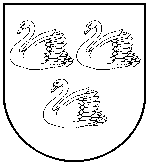 GULBENES NOVADA PAŠVALDĪBAReģ.Nr.90009116327Ābeļu iela 2, Gulbene, Gulbenes nov., LV-4401Tālrunis 64497710, mob.26595362, e-pasts; dome@gulbene.lv, www.gulbene.lv